        　  國際獅子會300A-2區2023-2024年度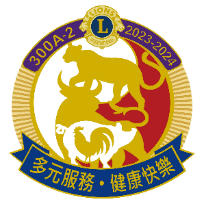 　　第　專區 第 分區（分區顧問委員會-開會通知）通知發送日期：2023年   月   日                    　　召集人 分區主席              敬啟會議名稱國際獅子會-2區2023～2024年度 第 　分區  第二次分區顧問委員會例會出席人員 本分區所屬各獅子會 會長、第一副會長、秘書、財務     （會長及秘書，務必出席）列席人員專區主任秘書、財務主任、分區秘書、分區財務、獅誼月刊所屬專區採訪委員會議議題及區近期進行活動-相關之區閣員(寄送區總監辦事處)指導人員所屬專區主席主持人(主席) 分區主席召開時間2023年   月  日 (星期  )  午   時   分會議地點備 註屆時敬請撥冗準時出席與會，集思廣益，毋任感謝。